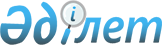 Қазақстан Республикасы Ішкі істер министрінің кейбір бұйрықтарына өзгерістер енгізу туралы
					
			Күшін жойған
			
			
		
					Қазақстан Республикасының Ішкі істер министрінің 2015 жылғы 11 қарашадағы № 909 бұйрығы. Қазақстан Республикасының Әділет министрлігінде 2016 жылы 12 қаңтарда № 12855 болып тіркелді. Күші жойылды - Қазақстан Республикасы Ішкі істер министрінің 2018 жылғы 26 маусымдағы № 478 бұйрығымен
      Ескерту. Күші жойылды – ҚР Ішкі істер министрінің 26.06.2018 № 478 (алғашқы ресми жарияланған күнінен кейін күнтізбелік он күн өткен соң қолданысқа енгізіледі) бұйрығымен.
      "Нормативтік құқықтық актілер туралы" 1998 жылғы 24 наурыздағы Қазақстан Республикасы Заңының 43-1-бабына сәйкес БҰЙЫРАМЫН:
      1. Қазақстан Республикасы Ішкі істер министрінің кейбір бұйрықтарына мынадай өзгерістер енгізілсін:
      1) "Метрополитенде өрт қауіпсіздігі бойынша профилактикалық жұмыстар жүргізу және өрт салдарын жою қағидаларын бекіту туралы" Қазақстан Республикасы Ішкі істер министрінің 2014 жылғы 18 желтоқсандағы № 910 бұйрығына (Нормативтік құқықтық актілерді мемлекеттік тіркеу тізілімінде № 10155 болып тіркелген, "Казахстанская правда" газетінің 2015 жылғы 19 мамырдағы № 91 (27967), "Егемен Қазақстан" газетінің 2015 жылғы 19 мамырдағы № 91 (28569) санында жарияланған):
      көрсетілген бұйрықпен бекітілген Метрополитенде өрт қауіпсіздігі бойынша профилактикалық жұмыстар жүргізу және өрт салдарын жою қағидаларында:
      4-тармақ мынадай редакцияда жазылсын:
      "4. Метрополитеннің жылжымалы құрамы мен объектілерінің өрт қауіпсіздігін қамтамасыз етудің негізгі нысаны өрттердің туындау қаупіне ықпал ететін себептерді уақтылы анықтау және жою мақсатында жүргізілетін профилактикалық жұмыс болып табылады.
      Профилактикалық жұмыс жоспарлы зерттеу, үнемі бақылау қарап-тексеру, өрт қауіпсіздігі талаптарын сақтау, сондай-ақ өрт қауіпсіздігі саласындағы бақылау жөніндегі мемлекеттік инспекторлардың ұйғарымдарын орындауды бақылау тұрғысына күн сайынғы бақылау жиынтығын білдіреді.";
      22-тармақтың 8-тармақшасы мынадай редакцияда жазылсын:
      "8) жолаушыларды тасымалдауға шектеу (карантин) қою;";
      2) "Теміржол, әуе көлігінде өрт қауіпсіздігі бойынша профилактикалық жұмыстар жүргізу және өрт салдарын жою қағидаларын бекіту туралы" Қазақстан Республикасы Ішкі істер министрінің 2014 жылғы 18 желтоқсандағы № 911 бұйрығына (Нормативтік құқықтық актілерді мемлекеттік тіркеу тізілімінде № 10154 болып тіркелген, "Казахстанская правда" газетінің 2015 жылғы 19 мамырдағы № 91 (27967), "Егемен Қазақстан" газетінің 2015 жылғы 19 мамырдағы № 91 (28569) санында жарияланған):
      көрсетілген бұйрықпен бекітілген Теміржол көлігінде өрт қауіпсіздігі бойынша профилактикалық жұмыстар жүргізу және өрт салдарын жою қағидаларында:
      26-тармақ мынадай редакцияда жазылсын:
      "26. МЕӨҚҚ лауазымды адамы егжей-тегжейлі немесе бақылау қарап-тексеруді жүргізудің басталуы туралы қарап-тексеру басталғанға дейін күнтізбелік 10 күн бұрын объектінің әкімшілігіне жүргізу мерзімін көрсете отырып, жазбаша түрде хабарлауы тиіс.";
      27-тармақ мынадай редакцияда жазылсын:
      "27. Өрт қауіпсіздігі талаптарының сақталуы тұрғысына объектілерді қарап-тексеруді сол лауазымды адамдар немесе өрт-техникалық қарап-тексеру жүргізу тапсырмасында көрсетілген адам жүргізеді. Қарап-тексеру объект басшысының немесе ол бөлген объекті әкімшілігі өкілдерінің қатысуымен жүргізіледі, сондай-ақ қарап-тексеруге объектінің мамандары (технологтар, энергетиктер), ӨТК мүшелері мен ӨҚЕҚ бастығы тартылуы мүмкін.";
      көрсетілген Қағидаларға 3-қосымша осы бұйрыққа қосымшаға сәйкес редакцияда жазылсын.
      2. Қазақстан Республикасы Ішкі істер министрлігінің Төтенше жағдайлар комитеті (В.В. Петров) заңнамада белгіленген тәртіпте:
      1) осы бұйрықты Қазақстан Республикасы Әділет министрлігінде мемлекеттік тіркеуді;
      2) осы бұйрықты мемлекеттiк тiркегеннен кейін күнтiзбелiк он күн iшiнде оны мерзiмдi баспа басылымдарында және "Әдiлет" ақпараттық-құқықтық жүйесiнде ресми жариялауға жолдауды;
      3) осы бұйрықты Қазақстан Республикасы Әділет министрлігінде мемлекеттiк тiркегеннен кейін күнтiзбелiк он күн iшiнде Қазақстан Республикасы нормативтік құқықтық актілерінің эталондық банкіне орналастыру үшін "Қазақстан Республикасы Әділет министрлігінің Республикалық құқықтық ақпарат орталығы" шаруашылық жүргізу құқығындағы республикалық мемлекеттік кәсіпорнына жолдауды;
      4) осы бұйрықты Қазақстан Республикасы Iшкi iстер министрлiгiнiң интернет-ресурсында және мемлекеттік органдардың интранет-порталында орналастыруды;
      5) осы бұйрықты Қазақстан Республикасы Әділет министрлігінде мемлекеттік тіркегеннен кейін он жұмыс күні ішінде Қазақстан Республикасы Ішкі істер министрлігінің Заң департаментіне осы тармақтың 1), 2), 3) және 4) тармақшаларында көзделген іс-шаралардың орындалуы туралы мәліметті ұсынуды қамтамасыз етсін.
      3. Осы бұйрықтың орындалуын бақылау Қазақстан Республикасы Ішкі істер министрінің орынбасары В.К. Божкоға жүктелсін.
      4. Осы бұйрық алғашқы ресми жарияланғанынан кейін күнтізбелік он күн өткен соң қолданысқа енгізіледі.
      "КЕЛІСІЛДІ"   
      Қазақстан Республикасы   
      Инвестициялар және даму министрі   
      ______________ Ә. Исекешев   
      2015 жылғы 8 желтоқсан
      "КЕЛІСІЛДІ"   
      Алматы қаласының әкімі   
      ______________ Б. Байбек   
      2015 жылғы 16 қараша
      Салалық өртке қарсы қызмет бөлімшесінің атауы
      Өрт техникалық зерттеудің №___ А К Т І С І
      Мынадай құрамдағы комиссия: _________________________________________
      _____________________________________________________________________
      _____________________________________________________________________
      _____________________________________________________________________
      _____________________________________________________________________
      (комиссия мүшелерінің лауазымы, Т.А.Ә. көрсетіледі)
      20___жылғы  "__"________бірлесіп ____________________________________
      _____________________________________________________________________
      (объекті өкілдерінің лауазымы,Т.А.Ә.)
      _____________________________________________________________________
      (зерттеу объектісі, МӨҚҚ қызметкерінің лауазымы және Т.А.Ә.)
      ___________________________________ өрт техникалық зерттеу жүргізді.
      Тексеру барысында анықталған өрт қауіпсіздігі нормалары мен қағидаларының талаптарын бұзушылықты жою мақсатында "Азаматтық қорғау туралы" 2014 жылғы 11 сәуірдегі Қазақстан Республикасының Заңына және Теміржол көлігінде өрт қауіпсіздігі және өрттің салдарын жою бойынша профилактикалық жұмыстар жүргізу қағидаларына сәйкес объект басшысы мынадай іс-шараларды орындауы тиіс:
      Ұсынылған іс-шаралармен келіспеген жағдайда, Сіз жоғарғы тұрған МӨҚҚ органына шағымдана аласыз.
      Комиссия мүшелерінің  қолы:       _____________________
      _____________________
      _____________________
      Орындау үшін актіні алдым:
      ______________________________ __________________________
      (объект басшысының қолы)        (МӨҚҚ қызметкерінің қолы)
      Бақылау зерттеулерінің нәтижесі
					© 2012. Қазақстан Республикасы Әділет министрлігінің «Қазақстан Республикасының Заңнама және құқықтық ақпарат институты» ШЖҚ РМК
				
Қазақстан Республикасының
Ішкі істер министрі
полиция генерал-полковнигі
Қ. ҚасымовҚазақстан Республикасы
Ішкі істер министрінің
2015 жылғы 11 қарашадағы
№ 909 бұйрығына
қосымшаТеміржол көлігінде өрт қауіпсіздігі
бойынша профилактикалық жұмыстар
жүргізу және өрттердің салдарын
жою қағидаларына
3-қосымша
Р/с
№
Іс-шаралар атауы
Орындау мерзімі
Орындау туралы белгі
1
2
3
4
Зерттеу күні
Орындалмаған іс-шаралар №
Тексеруді кім жүргізді (лауазымы, Т.А.Ә., қолы)
Кім таныстырылды (лауазымы, Т.А.Ә., қолы)